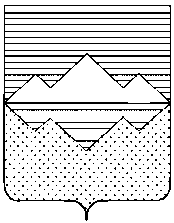 СОБРАНИЕ ДЕПУТАТОВСАТКИНСКОГО МУНИЦИПАЛЬНОГО РАЙОНАЧЕЛЯБИНСКОЙ ОБЛАСТИРЕШЕНИЕот 26 октября 2016 года №151/18г. СаткаВ соответствии с Федеральным законом от 06.10.2003 № 131-ФЗ «Об общих принципах организации местного самоуправления в Российской Федерации», решением Собрания депутатов Саткинского муниципального района от 28.08.2015г. №719/82 «Об утверждении Положения «О порядке проведения конкурса по отбору кандидатур на должность главы Саткинского муниципального района Челябинской области» и руководствуясь Уставом Саткинского муниципального района,СОБРАНИЕ ДЕПУТАТОВ САТКИНСКОГО МУНИЦИПАЛЬНОГО РАЙОНА РЕШАЕТ:1. Утвердить состав членов конкурсной комиссии по отбору кандидатур на должность Главы Саткинского муниципального района, согласно приложению к настоящему решению.2. Настоящее решение опубликовать в газете «Саткинский рабочий».3. Контроль за исполнением настоящего решения возложить на комиссию по законодательству и местному самоуправлению (председатель – Привалова Е.Р.).Председатель Собрания депутатовСаткинского муниципального района							Н.П. БурматовПриложение № 1 крешению Собрания депутатовСаткинского муниципального районаот 26.10.2016г. №151/18Состав членов конкурсной комиссии по отбору кандидатур на должность Главы Саткинского муниципального районаО составе членов конкурсной комиссии по отбору кандидатур на должность Главы Саткинского муниципального района 1Бурматов Николай Павлович- председатель Собрания депутатов Саткинского муниципального района;2Захаров Константин Юрьевич- заместитель председателя Законодательного Собрания Челябинской области;3Камардина Вера Владимировна- глава Саткинского городского поселения, председатель Совета депутатов Саткинского городского поселения;4Лебедева Марина Борисовна- заместитель председателя Собрания депутатов Саткинского муниципального района, депутат Собрания депутатов Саткинского муниципального района;5Обертас Сергей Владимирович- заместитель руководителя Аппарата Губернатора и Правительства Челябинской области;6Титаев Алексей Александрович- заместитель начальника Управления по внутренней политике Правительства Челябинской области;7Шиков Виталий Борисович- начальник Управления по внутренней политике Правительства Челябинской области;8Шляпин Константин Алексеевич- депутат Совета депутатов Саткинского городского поселения